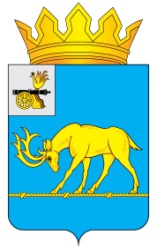 АДМИНИСТРАЦИЯ МУНИЦИПАЛЬНОГО ОБРАЗОВАНИЯ«ТЕМКИНСКИЙ РАЙОН» СМОЛЕНСКОЙ ОБЛАСТИПОСТАНОВЛЕНИЕот 27.03.2024 № 92                                                                                         с. ТемкиноОб утверждении Порядка предоставления субсидии муниципальным унитарным предприятиям на формирование уставного фонда из бюджета муниципального образования «Темкинский район» Смоленской областиВ соответствии со статьей 78 Бюджетного кодекса Российской Федерации, постановлением Правительства Российской Федерации от 25.10.2023 № 1782 «Об утверждении общих требований к нормативным правовым актам, муниципальным правовым актам, регулирующим предоставление из бюджетов субъектов Российской Федерации, местных бюджетов субсидий, в том числе грантов в форме субсидий, юридическим лицам, индивидуальным предпринимателям, а также физическим лицам - производителям товаров, работ, услуг, услуг и проведение отборов получателей указанных субсидий, в том числе грантов в форме субсидий»,Администрация муниципального образования «Темкинский район» Смоленской области п о с т а н о в л я е т:1. Утвердить Порядок предоставления субсидии муниципальным унитарным предприятиям на формирование уставного фонда из бюджета муниципального образования «Темкинский район» Смоленской области.2. Разместить данное постановление на официальном сайте Администрации муниципального образования «Темкинский район» Смоленской области в информационно-телекоммуникационной сети «Интернет». 3. Контроль за исполнением настоящего постановления возложить на  начальника финансового управления муниципального образования «Темкинский район» Смоленской области Колосову Н.Л.Глава муниципального образования«Темкинский район» Смоленской области                                                А.Н. ВасильевУТВЕРЖДЕНпостановлением  Администрациимуниципального       образования«Темкинский  район» Смоленской области                                                                    от                № ______ПОРЯДОКпредоставления субсидии муниципальным унитарным предприятиям на формирование уставного фонда из бюджета муниципального образования «Темкинский район» Смоленской области1. Общие положения1.1. Настоящий Порядок определяет цели, условия и правила предоставления субсидии муниципальным унитарным предприятиям муниципального образования «Темкинский район» Смоленской области на формирование уставного фонда из бюджета муниципального образования «Темкинский район» Смоленской области (далее – субсидии), результат предоставления субсидий, категории получателей субсидий, требования к отчетности, требования об осуществлении контроля за соблюдением условий и порядка предоставления субсидий и ответственности за их нарушение, порядок возврата субсидий в случае нарушения условий их предоставления, установленных настоящим Порядком.1.2. В настоящем Порядке используются следующие понятия:1) заявитель – юридическое лицо, подавшее заявление о предоставлении субсидии в соответствии с настоящим Порядком;2) получатель субсидии – заявитель, в отношении которого принято решение о предоставлении субсидии.1.3. Предоставление субсидий осуществляется однократно на безвозмездной и безвозвратной основе в целях формирования уставного фонда муниципального вновь созданного унитарного предприятия муниципального образования «Темкинский район» Смоленской области.1.4. Главным распорядителем, до которого в соответствии с бюджетным законодательством Российской Федерации как получателя бюджетных средств доведены в установленном порядке лимиты бюджетных обязательств на предоставление субсидий, является Администрация муниципального образования «Темкинский район»  Смоленской области (далее – Администрация).1.5. Отбор получателей субсидии не проводится. Субсидия в соответствии с настоящим Порядком предоставляется вновь созданным муниципальным унитарным предприятиям муниципального образования «Темкинский район»  Смоленской области.1.6. Субсидия предоставляется из бюджета муниципального образования «Темкинский район»  Смоленской области в соответствии со сводной бюджетной росписью, в пределах бюджетных ассигнований, предусмотренных решением о бюджете муниципального образования «Темкинский район» Смоленской области на соответствующий финансовый год и установленных лимитов бюджетных обязательств.1.7. Сведения о субсидии размещаются на едином портале бюджетной системы Российской Федерации в информационно-телекоммуникационной сети «Интернет» (далее – единый портал) (в разделе единого портала) при формировании проекта решения о бюджете муниципального образования «Темкинский район» Смоленской области (проекта решения о внесении изменений в решение о бюджете муниципального образования «Темкинский район» Смоленской области).2. Условия и порядок предоставления субсидий2.1. Заявитель на первое число месяца, в котором он подает заявление о предоставлении субсидии, должен соответствовать следующим требованиям:1) у заявителя должна отсутствовать неисполненная обязанность по уплате налогов, сборов, страховых взносов, пеней, штрафов, процентов, подлежащих уплате в соответствии с законодательством Российской Федерации о налогах и сборах;2) у заявителя должна отсутствовать просроченная задолженность по возврату в бюджет муниципального образования «Темкинский район» Смоленской области субсидий, бюджетных инвестиций, предоставленных в том числе в соответствии с иными правовыми актами, а также иная просроченная (неурегулированная) задолженность по денежным обязательствам перед муниципальным образованием «Темкинский район» Смоленской области;3) заявители не должны находиться в процессе реорганизации (за исключением реорганизации в форме присоединения к юридическому лицу, являющемуся заявителем, другого юридического лица), ликвидации, в отношении них не введена процедура банкротства, деятельность заявителя не приостановлена в порядке, предусмотренном законодательством Российской Федерации;4) в реестре дисквалифицированных лиц отсутствуют сведения о дисквалифицированных руководителей, членах коллегиального исполнительного органа, лице, исполняющем функции единоличного исполнительного органа, или главном бухгалтере заявителя;5) заявители не должны являться иностранными юридическими лицами, в том числе местом регистрации которых является государство или территория, включенные в утвержденный Министерством финансов Российской Федерации перечень государств и территорий, используемых для промежуточного (офшорного) владения активами в Российской Федерации (далее - офшорные компании), а также российским юридическим лицом, в уставном (складочном) капитале которого доля прямого или косвенного (через третьих лиц) участия офшорных компаний в совокупности превышает 25 процентов (если иное не предусмотрено законодательством Российской Федерации). При расчете доли участия офшорных компаний в капитале российских юридических лиц не учитывается прямое и (или) косвенное участие офшорных компаний в капитале публичных акционерных обществ (в том числе со статусом международной компании), акции которых обращаются на организованных торгах в Российской Федерации, а также косвенное участие офшорных компаний в капитале других российских юридических лиц, реализованное через участие в капитале указанных публичных акционерных обществ;6) заявители не находятся в перечне организаций и физических лиц, в отношении которых имеются сведения об их причастности к экстремистской деятельности или терроризму;7) заявители не должны получать средства из бюджета муниципального образования «Темкинский район» Смоленской области на основании иных муниципальных правовых актов на цели, установленные пунктом 1.3. настоящего Порядка.2.2. Для получения субсидии заявитель представляет в Администрацию следующие документы:- заявление о предоставлении субсидии с указанием требуемой суммы субсидии по форме, установленной Приложением 1 к настоящему Порядку;- копия  НПА  о создании муниципального унитарного предприятия;- копия устава муниципального унитарного предприятия; - копия свидетельства о государственной регистрации юридического лица;- копия свидетельства о постановке на учет в налоговом органе;- копия выписки из Единого государственного реестра юридических лиц;.2.3. Заявитель по собственной инициативе вправе представить справку из налогового органа по месту постановки на учет, подтверждающую отсутствие у заявителя неисполненной обязанности по уплате налогов, сборов, страховых взносов, пеней, штрафов, процентов, подлежащих уплате в соответствии с законодательством Российской Федерации о налогах и сборах.Если документ, указанный в абзаце первом настоящего пункта, не представлен заявителем по собственной инициативе, указанный документ запрашивается Администрацией посредством межведомственного электронного взаимодействия в течение 3 рабочих дней со дня регистрации заявления.2.4. Все представленные в соответствии с пунктами 2.2. и 2.3. настоящего Порядка копии документов заверяются руководителем заявителя, скрепляются печатью заявителя (при наличии печати) и предоставляются одновременно с оригиналами.2.5. Представленные заявителем документы должны соответствовать следующим требованиям:1) написаны (заполнены) разборчиво;2) фамилии, имена и отчества (последнее – при наличии) индивидуальных предпринимателей, наименования юридических лиц, их адреса (места нахождения), номера телефонов (при наличии) прописаны полностью;3) не содержать подчистки, приписки, зачеркнутые слова и иные исправления;4) не заполнены карандашом;5) не иметь серьезных повреждений, наличие которых допускает неоднозначность истолкования их содержания.2.6. Заявитель несет ответственность за достоверность предоставленной информации и документов в соответствии с законодательством.Заявитель самостоятельно несет все расходы, связанные с подготовкой и подачей заявки и приложенных к ней документов.2.7. Заявитель вправе внести изменения или отозвать поданное заявление путем представления в Администрацию письменного заявления в свободной форме. Заявление об отзыве заявления о предоставлении субсидии является основанием для возврата заявителю его заявления и приложенных к нему документов. В этом случае Администрация осуществляет возврат заявления и приложенных к нему документов на адрес, указанный в заявлении об отзыве, в течение 5 рабочих дней, следующих за днем получения Администрацией такого заявления.2.8. Поступившее заявление о предоставлении субсидии в течение 1 рабочего дня со дня поступления проверяется Администрацией на комплектность и регистрируется в порядке очередности поступления в журнале регистрации.2.9. Администрация рассматривает поступившее заявление о предоставлении субсидии в срок не позднее 10 календарных дней со дня его регистрации.2.10. По результатам рассмотрения заявления о предоставлении субсидии до истечения срока, установленного пунктом 2.9. настоящего Порядка, Администрация  издает распоряжение о предоставлении субсидии, либо при наличии оснований, предусмотренных пунктом 2.11. настоящего Порядка, принимает мотивированное решение об отклонении заявления о предоставлении субсидии.Распоряжение Администрации о предоставлении субсидии направляется соответствующему заявителю до истечения срока, установленного абзацем первым настоящего пункта.Решение Администрации об отклонении заявления о предоставлении субсидии оформляется письмом Администрации с указанием основания для принятия такого решения, которое направляется соответствующему заявителю до истечения срока, установленного абзацем первым настоящего пункта.При поступлении нескольких заявлений о предоставлении субсидии, отсутствия предусмотренных подпунктами 1 – 3 пункта 18 настоящего Порядка оснований для отклонения заявлений и недостаточности ассигнований, предусмотренных решением о бюджете муниципального образования «Темкинский район» Смоленской области на соответствующий финансовый год, для предоставления субсидии всем заявителям, субсидии предоставляются заявителям, заявления от которых поступили раньше согласно очередности даты и времени регистрации в журнале регистрации входящих документов Администрации.2.11. Основаниями для отклонения заявлений о предоставлении субсидии являются:1) несоответствие представленных заявителем документов требованиям, определенным в соответствии с пунктами 2.2, 2.4 и  2.5 настоящего Порядка, или непредставление (представление не в полном объеме) указанных документов; 2) установление факта недостоверности представленной заявителем информации;3) несоответствие заявителя требованиям, установленным пунктом 2.1. настоящего Порядка.2.12. Условиями предоставления субсидии являются:1) соответствие получателя субсидии требованиям, предусмотренным пунктом 2.1. настоящего Порядка;2) заключение между Администрацией и получателем субсидии соглашения о предоставлении субсидии в соответствии с типовыми формами, утвержденными приказом финансового управления;3) использование субсидии на цель, предусмотренную пунктом 1.3. настоящего Порядка;4) использование субсидии в соответствии с перечнем затрат, предусмотренным пунктом 2.13. настоящего Порядка;5) согласие получателя субсидии и лиц, указанных в пункте 5 статьи 78 Бюджетного кодекса Российской Федерации, на осуществление проверок, предусмотренных пунктом 4.1. настоящего Порядка;6) запрет на приобретение получателями субсидий – юридическими лицами, а также иными юридическими лицами, получающими средства на основании договоров, заключенных с получателями субсидий, за счет полученных из бюджета муниципального образования средств иностранной валюты, за исключением операций, осуществляемых в соответствии с валютным законодательством Российской Федерации при закупке (поставке) высокотехнологичного импортного оборудования, сырья и комплектующих изделий;7) достижение результата предоставления субсидии в соответствии с пунктом 2.20.  настоящего Порядка.2.13. Направлением расходов, источником финансового обеспечения которых является субсидия, является формирование уставного фонда муниципального унитарного предприятия муниципального образования «Темкинский район» Смоленской области.2.14. Субсидия предоставляется в размере уставного фонда, предусмотренного  уставом получателя субсидии муниципального унитарного предприятия муниципального образования «Темкинский район» Смоленской области.Если в уставе не предусмотрен размер уставного фонда, то размер предоставляемой субсидий определяется по формуле:S= a1 +a 2 +an, гдеS-размер субсидии;а1 -организационные расходы, связанные с правовым обеспечением начала деятельности муниципального унитарного предприятия;a2-расходы, связанные с формирование активов муниципального унитарного предприятия с целью начала его хозяйственной деятельности;an-иные расходы, связанные с обеспечение начала деятельности муниципального унитарного предприятия с учетом вида его предполагаемой хозяйственной деятельности.2.15. Предоставление субсидии осуществляется на основании соглашения, заключенного между Администрацией и получателем субсидии в соответствии с типовыми формами, утвержденными приказом финансового управления. В указанном соглашении должны быть предусмотрены:1) цели и условия, сроки предоставления субсидий;2) размер субсидии с указанием информации, обосновывающей ее размер;3) обязательства получателей субсидий по долевому финансированию целевых расходов;4) обязательства получателей субсидии по целевому использованию субсидии;5) формы и порядок предоставления отчетности о результатах выполнения получателем субсидий установленных условий;6) порядок возврата субсидий в случае нарушения условий, установленных при их предоставлении;7) согласие получателя субсидии и лиц, указанных в пункте 5 статьи 78 Бюджетного кодекса Российской Федерации, на осуществление проверок, предусмотренных пунктом 4.1. настоящего Порядка;8) запрет на приобретение получателями субсидий – юридическими лицами, а также иными юридическими лицами, получающими средства на основании договоров, заключенных с получателями субсидий, за счет полученных из бюджета муниципального образования «Темкинский район» Смоленской области средств иностранной валюты, за исключением операций, осуществляемых в соответствии с валютным законодательством Российской Федерации при закупке (поставке) высокотехнологичного импортного оборудования, сырья и комплектующих изделий;9) ответственность за несоблюдение сторонами условий предоставления субсидий.2.16. В случае принятия решения о предоставлении субсидии Администрация в течение 10 рабочих дней после истечения срока, предусмотренного пунктом 2.9. настоящего Порядка, направляет получателю субсидии проект соглашения, подписанный Главой муниципального образования «Темкинский район» Смоленской области, в двух экземплярах.В течение 5 рабочих дней после даты получения проекта соглашения получатель субсидии подписывает соглашение и направляет один экземпляр в Администрацию. В случае, если получатель субсидии в указанный срок не предоставил в Администрацию подписанное получателем субсидии соглашение, такой получатель субсидии считается отказавшимся от предоставления субсидии.2.17. Изменения, вносимые в соглашение, осуществляются по соглашению сторон и оформляются в виде дополнительного соглашения.В случае уменьшения Администрации как получателю бюджетных средств ранее доведенных лимитов бюджетных обязательств, приводящего к невозможности предоставления субсидии в размере, определенном в соглашении, в соглашение включаются условия о согласовании новых условий соглашения или о расторжении соглашения при недостижении согласия по новым условиям.2.18. Дополнительное соглашение о расторжении соглашения заключается при условии:1) изменения ранее доведенных до Администрации лимитов бюджетных обязательств при недостижении согласия по новым условиям соглашения;2) отказа получателя субсидии от получения субсидии, направленного в адрес Администрации;3) реорганизации (за исключением реорганизации в форме присоединения к получателю субсидии другого юридического лица) или прекращения деятельности получателя субсидии.Стороны соглашения заключают дополнительное соглашение о расторжении соглашения в течение 10 рабочих дней со дня получения письменного уведомления одной из сторон соглашения.2.19. Результатом предоставления субсидии является формирование уставного фонда муниципального унитарного предприятия муниципального образования «Темкинский район» Смоленской области.Значения результатов и показатели, необходимые для достижения результатов предоставления субсидии, устанавливаются Администрацией в соглашении для каждого получателя субсидии.2.20. Субсидия перечисляется не позднее 5-го рабочего дня, следующего за днем принятия Администрацией решения о предоставлении субсидии.Субсидия перечисляется на расчетные или корреспондентские счета, открытые получателям субсидий в учреждениях Центрального банка Российской Федерации или кредитных организациях.2.21. Порядок и сроки возврата субсидий в бюджет муниципального образования «Темкинский район» Смоленской области в случае нарушения условий их предоставления определяются пунктами 4.3. и 4.4. настоящего Порядка.3. Требования к отчетности3.1. Получатель субсидии в срок не позднее 20-го числа месяца, следующего за отчетным месяцем, в котором была получена субсидия, представляет в Администрацию:1) отчет о достижении значений результатов предоставления субсидии и показателей, необходимых для достижения результатов предоставления субсидии по форме, установленной Приложением 2 к настоящему Порядку;2) отчет об осуществлении расходов, источником финансового обеспечения которых является субсидия, по форме, установленной Приложением 3 к настоящему Порядку.3.2. Администрация имеет право установить в соглашении сроки и формы предоставления получателем субсидии дополнительной отчетности.4. Порядок осуществления контроля (мониторинга)за соблюдением условий и порядка предоставления субсидийи ответственность за их нарушение4.1. В отношении получателей субсидий и лиц, указанных в пункте 5 статьи 78 Бюджетного кодекса Российской Федерации:1) Администрацией осуществляются проверки соблюдения ими порядка и условий предоставления субсидий, в том числе в части достижения результатов их предоставления;2) Администрацией осуществляются проверки в соответствии со статьями 268.1 и 269.2 Бюджетного кодекса Российской Федерации.4.2. Администрация проводит мониторинг достижения результатов предоставления субсидий исходя из достижения значений результатов предоставления субсидий, определенных соглашением, и событий, отражающих факт завершения соответствующего мероприятия по получению результата предоставления субсидий (контрольная точка), в порядке и по формам, которые установлены Министерством финансов Российской Федерации.4.3. Субсидия подлежит возврату в бюджет муниципального образования «Темкинский район» Смоленской области в следующих случаях:1) нарушение получателем субсидии условий и порядка предоставления субсидии, выявленное по факту проверки, проведенной Администрацией или органом муниципального финансового контроля;2) недостижение получателем субсидии значений результатов и показателей предоставления субсидии, указанных в пункте 2.19. настоящего Порядка.4.4. Администрация в срок не позднее 10 рабочих дней со дня выявления нарушения, послужившего основанием для возврата субсидии и (или) средств, полученных на основании договоров, заключенных с получателем субсидии, направляет получателю субсидии письменное уведомление с указанием причины возврата и подлежащей к возврату суммы (далее – уведомление).Получатель субсидии в течение 10 рабочих дней со дня получения уведомления осуществляет возврат субсидии в бюджет муниципального образования «Темкинский район» Смоленской области по платежным реквизитам, указанным в уведомлении, или направляют в адрес Администрации ответ с мотивированным отказом от возврата субсидии.В случае отказа получателя субсидии от добровольного возврата субсидии, Администрация в трехмесячный срок со дня истечения срока, указанного в абзаце втором настоящего пункта, принимает меры к взысканию субсидии в судебном порядке. Приложение 1 к Порядку предоставления субсидиймуниципальным унитарным предприятиям на формирование уставного фонда из бюджета муниципального образования «Темкинский район» Смоленской областиФормаГлаве муниципального образования «Темкинский район»  Смоленской области__________________________________от ____________________________________________________________________                                                      (Ф.И.О. руководителя, наименование организации)ЗАЯВЛЕНИЕо предоставлении субсидии из бюджета муниципального образования Смоленской областиПрошу принять на рассмотрение документы от _________________________________________________________________________________________________________________________(полное и сокращенное наименование организации)для предоставления субсидий из бюджета муниципального образования «Темкинский район» Смоленской области на формирование уставного фонда муниципального унитарного предприятия Темкинского района Смоленской области.Сумма запрашиваемой субсидии _________________________ тыс. руб.Банковские реквизиты: 
ОКПО ________________________________, ОГРН _______________________________ 
ИНН _________________________________, КПП ________________________________ 
р/сч. ______________________________, 
Наименование банка ________________________________________________________ 
___________________________________________________________________________ 
БИК __________________________, к/с _______________________________________          Подтверждаю, что по состоянию на дату подачи заявки «___» _____ 20 ___ года _______________________________________________________________________________: (наименование юридического лица или индивидуального предпринимателя)Заявитель:- не является иностранным юридическим лицом, в том числе местом регистрации которого является государство или территория, включенные в утвержденный Министерством финансов Российской Федерации перечень государств и территорий, используемых для промежуточного (офшорного) владения активами в Российской Федерации (далее - офшорные компании), а также российским юридическим лицом, в уставном (складочном) капитале которого доля прямого или косвенного (через третьих лиц) участия офшорных компаний в совокупности превышает 25 процентов (если иное не предусмотрено законодательством Российской Федерации). При расчете доли участия офшорных компаний в капитале российских юридических лиц не учитывается прямое и (или) косвенное участие офшорных компаний в капитале публичных акционерных обществ (в том числе со статусом международной компании), акции которых обращаются на организованных торгах в Российской Федерации, а также косвенное участие офшорных компаний в капитале других российских юридических лиц, реализованное через участие в капитале указанных публичных акционерных обществ;- не находится в перечне организаций и физических лиц, в отношении которых имеются сведения об их причастности к экстремистской деятельности или терроризму;- не получает средства из местного бюджета, из которого планируется предоставление субсидии в соответствии с правовым актом, на основании иных нормативных правовых актов субъекта Российской Федерации, муниципальных правовых актов на цели, установленные правовым актом;- не является иностранным агентом в соответствии с Федеральным законом «О контроле за деятельностью лиц, находящихся под иностранным влиянием».Заявитель, являющийся юридическим лицом, не находится в процессе реорганизации (за исключением реорганизации в форме присоединения к юридическому лицу, являющемуся участником отбора, другого юридического лица), ликвидации, в отношении его не введена процедура банкротства, деятельность участника отбора не приостановлена в порядке, предусмотренном законодательством Российской Федерации, а участник отбора, являющийся индивидуальным предпринимателем, не прекратил деятельность в качестве индивидуального предпринимателя.Заявитель выражает согласие на осуществление Администрацией муниципального образования «Темкинский район» Смоленской области проверок соблюдения порядка и условий предоставления субсидии, а также проверок органами муниципального финансового контроля в соответствии со статьями 268.1, 269.2 Бюджетного кодекса Российской Федерации;Заявитель согласен на публикацию (размещение) в информационно-телекоммуникационной сети «Интернет» информации о себе как об участнике отбора, о подаваемом участником отбора предложении (заявке), иной информации об участнике отбора, связанной с отбором и его результатах.Заявитель - индивидуальный предприниматель дает согласие на обработку персональных данных, необходимых для участия в отборе на предоставление субсидий, в соответствии с Федеральным законом от 27 июля 2006 года № 152-ФЗ "О персональных данных".Способ направления уведомлений по вопросам, связанным с предоставлением субсидии (нужное подчеркнуть):в письменной форме по почтовому адресув форме электронного документа на адрес электронной почтыРуководитель  _______________ ___________________      м.п.                    (подпись)                (Ф.И.О.)Дата подачи заявки: «____» __________________20___ г.Приложение 2 к Порядку предоставления субсидиймуниципальным унитарным предприятиям на формирование уставного фонда из бюджета муниципального образования «Темкинский район» Смоленской областиОТЧЕТ
о достижении значений результатов и показателейпо состоянию на __ _________ 20__ годаНаименование Получателя _______________________Периодичность: _______________________Руководитель  _______________ ___________________          м.п.                                        (подпись)                                (Ф.И.О.)Приложение 3 к Порядку предоставления субсидиймуниципальным унитарным предприятиям на формирование уставного фонда из бюджета муниципального образования «Темкинский район» Смоленской областиОТЧЕТ
о расходах, источником финансового обеспечения которых является субсидияна «__» _________ 20__ г.Наименование Получателя ________________________________Периодичность: ________________________________Единица измерения: рубль (с точностью до второго десятичного знака)Руководитель  _______________ ___________________         м.п.                                         (подпись)                                (Ф.И.О.)N N п/пНаименование показателя Единица измерения по ОКЕИЕдиница измерения по ОКЕИПлановое значение показателяДостигнутое значение показателя по состоянию на отчетную датуПроцент выполнения планаПричина отклоненияНаименованиеКод12345678№п/пНаправление расходования денежных средств в соответствии с распоряжением Администрации муниципального образования «Темкинский район» Смоленской области о выделении средств Сумма в соответствии с распоряжением Администрации муниципального образования «Темкинский район» Смоленской областио выделении средств Кассовыйрасход, сложившийся по результатам проведения  соответствующих мероприятийОстаток неиспользованных денежных средств, в которых отсутствует потребность(гр. 4 – гр.5)Номер и дата платежного документа на возврат остатка денежных средств, в которых отсутствует потребность123456Итого  